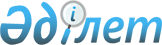 О внесении изменений в постановления Правительства Республики Казахстан от 15 декабря 2004 года № 1324 "О некоторых вопросах утверждения лимитов штатной численности местных исполнительных органов" и от 15 апреля 2008 года № 339 "Об утверждении лимитов штатной численности министерств и иных центральных исполнительных органов с учетом численности их территориальных органов и подведомственных им государственных учреждений"Постановление Правительства Республики Казахстан от 9 декабря 2021 года № 874.
      Примечание ИЗПИ!Порядок введения в действие см. п.3
      Правительство Республики Казахстан ПОСТАНОВЛЯЕТ:
      1. Внести в некоторые решения Правительства Республики Казахстан следующие изменения:
      1) в постановлении Правительства Республики Казахстан от 15 декабря 2004 года № 1324 "О некоторых вопросах утверждения лимитов штатной численности местных исполнительных органов":
      лимиты штатной численности местных исполнительных органов и предельное число заместителей акимов областей, городов республиканского значения, столицы, районов (городов областного значения), утвержденные указанным постановлением, изложить в новой редакции согласно приложению 1 к настоящему постановлению (с грифом "для служебного пользования").
      2) в постановлении Правительства Республики Казахстан от 15 апреля 2008 года № 339 "Об утверждении лимитов штатной численности министерств и иных центральных исполнительных органов с учетом численности их территориальных органов и подведомственных им государственных учреждений":
      лимиты штатной численности министерств и иных центральных исполнительных органов с учетом численности их территориальных органов и подведомственных им государственных учреждений, утвержденные указанным постановлением, изложить в новой редакции согласно приложению 3 к настоящему постановлению (с грифом "для служебного пользования").
      Сноска. Пункт 1 с изменениями, внесенными постановлением Правительства РК от 23.02.2022 № 79.


      2. Центральным и местным исполнительным органам: 
      1) в срок до 1 января 2022 года провести работу по сокращению штатной численности в соответствии с лимитами штатной численности, указанными в приложениях 1 и 3 к настоящему постановлению, согласно законодательству Республики Казахстан;
      2) Исключен постановлением Правительства РК от 23.02.2022 № 79.


      3) привести свои акты в соответствие настоящему постановлению. 
      Сноска. Пункт 2 с изменением, внесенным постановлением Правительства РК от 23.02.2022 № 79.


      3. Настоящее постановление вводится в действие со дня его подписания, за исключением:
      1) абзацев третьего и шестого пункта 1 настоящего постановления, которые вводятся в действие с 1 января 2022 года;
      2) исключен постановлением Правительства РК от 23.02.2022 № 79.

      Сноска. Пункт 3 с изменением, внесенным постановлением Правительства РК от 23.02.2022 № 79.


					© 2012. РГП на ПХВ «Институт законодательства и правовой информации Республики Казахстан» Министерства юстиции Республики Казахстан
				
      Премьер-МинистрРеспублики Казахстан 

А. Мамин
